О внесении изменений в Положение о порядке назначения и выплаты пенсии за выслугу лет   муниципальным служащим Шумерлинского муниципального округа Чувашской  РеспубликиВ соответствии с постановлением Правительства Российской Федерации от 29 декабря 2023 г. № 2386 «О государственной информационной системе «Единая централизованная цифровая платформа в социальной сфере»,  Уставом Шумерлинского муниципального округа Чувашской РеспубликиСобрание депутатов Шумерлинского муниципального округаЧувашской Республики решило:1. Внести в Положение о порядке назначения и выплаты пенсии за выслугу лет  муниципальным служащим Шумерлинского муниципального округа Чувашской  Республики (далее - Положение), утвержденное решением Собрания депутатов Шумерлинского муниципального округа от 27.12.2023 № 33/2 (в ред. решения Собрания депутатов от 29.03.2024 № 36/2) следующие изменения: 1.1. Пункт 9.3. изложить в следующей редакции:«9.3. Информация о выплате пенсии за выслугу лет  размещается муниципальным казенным учреждением «Центр бухгалтерского учета» Шумерлинского муниципального округа Чувашской Республики в государственной информационной системе «Единая централизованная цифровая платформа в социальной сфере» в течение 5 рабочих дней со дня выплаты пенсии за выслугу лет. Размещение и получение указанной информации осуществляется в порядке, установленном постановлением Правительства Россйиской Федерации от 29 декабря 2023 г. № 2386 «О государственной информационной системе «Единая централизованная цифровая платформа в социальной сфере.».2. Настоящее решение  вступает в силу после его официального опубликования в периодическом печатном издании «Вестник Шумерлинского муниципального округа» и подлежит размещению на официальном сайте Шумерлинского муниципального округа в информационно-телекоммуникационной сети «Интернет»..   ЧĂВАШ РЕСПУБЛИКИ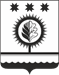 ЧУВАШСКАЯ РЕСПУБЛИКАÇĚМĚРЛЕ МУНИЦИПАЛЛĂОКРУГĔН ДЕПУТАТСЕН ПУХĂВĚЙЫШĂНУ_________2024 ____ №Çемěрле хулиСОБРАНИЕ ДЕПУТАТОВШУМЕРЛИНСКОГО МУНИЦИПАЛЬНОГО ОКРУГАРЕШЕНИЕ_________2024  № ___город ШумерляПредседатель Собрания депутатов Шумерлинского муниципального округа Чувашской Республики                                        Б.Г. Леонтьев Глава Шумерлинскогомуниципального округаЧувашской Республики                                                                  Д.И. Головин